1.	 Name of the Certificate 1  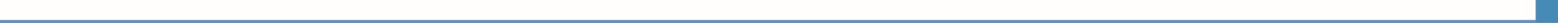 Field of Study 8229 Q 03 Music – playing on piano or grand piano (higher professional studies)2. Translated title of the Certificate 2  Študijný odbor 8229 Q 03 hudba – hra na klavíri (vyššie odborné štúdium) (sk)3. Profile of skills and competencesThe holder of the certificate is able to: to characterise the professional requirements for graduates of playing on piano or grand piano, to play on piano or grand piano as a solo or orchestral player and as an accompanist,  to work as a teacher of playing on piano or grand piano,  to explain the criteria for evaluating child’s level of talent,  to create individual artistic-pedagogical concepts for teaching of playing on piano or grand piano, to master all basic piano techniques,  to understand the characteristics and acoustic features of material for the construction of piano, to select the best type of piano in respect of specific characteristics, to assess the characteristics and specific features of piano brands,  to understand the physiology of hands and the whole body,  to apply mental hygiene and hygiene of playing apparatus in playing on piano or grand piano, to play strictly according to the notes and rhythmically correctly, to play solo, chamber and orchestral piano part, to identify the time beating technique and the requirements of conductor, to read and play musical notation without preparation, to know instructional and concert literature for piano, to understand musical notation in various clefs, to use virtuoso fingering techniques, to develop a comparative interpretative analysis of compositions, to address artistic, theoretical and pedagogical issues in the field of playing on piano or grand piano, to plan, organize, implement and evaluate the process of their own artistic and artistic-pedagogical activity, to use the principles of entrepreneurship, to manage their artistic and pedagogical activities, to design, manage and implement projects within the professional sphere,   to evaluate information and its source, to process it creatively and use it in practice, to use information and communication technologies,  to apply social protocol and etiquette,  to communicate and maintain professional communication in a foreign language,  to learn and expand knowledge in their field, both formally and informally,  to apply the principles of occupational health and safety, occupational hygiene, fire protection and environmental protection.4. 	Range of occupations accessible to the holder of the certificate 3Solo and orchestral piano player, accompanist, teacher of playing on piano or grand piano, self-employed person    5. 	Official basis of the certificate5. 	Official basis of the certificateBody awarding the certificateAuthority providing accreditation / recognition of the certificateMinistry of Education, Science, Research and Sport of the Slovak RepublicStromová 1813 30 BratislavaPhone: +421 2/59 374 111www.minedu.sk Level of the certificate (national or European) 1 Higher vocational education EQF 5.6ISCED 554Grading scale / Pass requirements   1 – excellent   2 – praiseworthy   3 – good   4 – sufficient   5 – insufficientAccess to next level of education / training 1University, 1st degree, ISCED 655, 645, 665University, 2nd degree, ISCED 766, 767, 768University, 3rd degree, ISCED 864International agreements on the recognition of qualifications 1     Legal basis     Legal basis   Act No. 245/2008 Coll. on Education and Training (Education Act) and on amendment of certain acts; Act No. 61/2015 Coll. on Vocational Education and Training and on amendment of certain acts; Decree of the Ministry of Education of the Slovak Republic no. 318/2008 Coll. on the completion of studies at secondary schools, as amended.    Act No. 245/2008 Coll. on Education and Training (Education Act) and on amendment of certain acts; Act No. 61/2015 Coll. on Vocational Education and Training and on amendment of certain acts; Decree of the Ministry of Education of the Slovak Republic no. 318/2008 Coll. on the completion of studies at secondary schools, as amended. 6.	 Officially recognised ways of acquiring the certificate6.	 Officially recognised ways of acquiring the certificateSuccessful completion of the continuing six-year training program at the music and drama conservatory (it is possible to enter the university after passing the school leaving examination in the 4th year or after the 5th and 6th year, but not to enter the practice) or 8 years of continuous study at the dance conservatory.Successful completion of the continuing six-year training program at the music and drama conservatory (it is possible to enter the university after passing the school leaving examination in the 4th year or after the 5th and 6th year, but not to enter the practice) or 8 years of continuous study at the dance conservatory.7. 	Additional information    This Europass Certificate Supplement is valid together with the graduate examination certificate issued by the relevant secondary school (the name and address of the school is specified on the certificate). More details about the education and training system are available at www.minedu.sk/data/files/7421.jpg, more details as to the organisation of the educational system are available at www.minedu.sk, and the details of educational programs are available at www.siov.sk and at the website of the specified school.7. 	Additional information    This Europass Certificate Supplement is valid together with the graduate examination certificate issued by the relevant secondary school (the name and address of the school is specified on the certificate). More details about the education and training system are available at www.minedu.sk/data/files/7421.jpg, more details as to the organisation of the educational system are available at www.minedu.sk, and the details of educational programs are available at www.siov.sk and at the website of the specified school.Entry requirements 1 Completion of 9th year of primary school Completion of lower secondary education, ISCED 244 Demonstrable talent and fulfilment of prerequisites in the admission procedure or transfer examination from another conservatory Talented elementary school student that passed the admission examination (extraordinary study at the conservatory) Completed secondary vocational education with the school leaving examination, ISCED 454 (prerequisite for entering the 5th and 6th year) Passing the admission examination and demonstrable talent regardless of the applicant’s age On the basis of differential examinations upon transfer from another conservatory Health condition without health, physical and mental disabilities.Entry requirements 1 Completion of 9th year of primary school Completion of lower secondary education, ISCED 244 Demonstrable talent and fulfilment of prerequisites in the admission procedure or transfer examination from another conservatory Talented elementary school student that passed the admission examination (extraordinary study at the conservatory) Completed secondary vocational education with the school leaving examination, ISCED 454 (prerequisite for entering the 5th and 6th year) Passing the admission examination and demonstrable talent regardless of the applicant’s age On the basis of differential examinations upon transfer from another conservatory Health condition without health, physical and mental disabilities.   More information (including a description of the national qualifications system)   More information (including a description of the national qualifications system)Ministry of Education, Science, Research and Sport of the Slovak Republic, Study and Training Grouphttps://www.minedu.sk/18673-sk/studijne-a-ucebne-odbory-sauo/Ministry of Education, Science, Research and Sport of the Slovak Republic, Study and Training Grouphttps://www.minedu.sk/18673-sk/studijne-a-ucebne-odbory-sauo/   National Europass Centre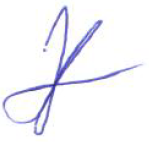 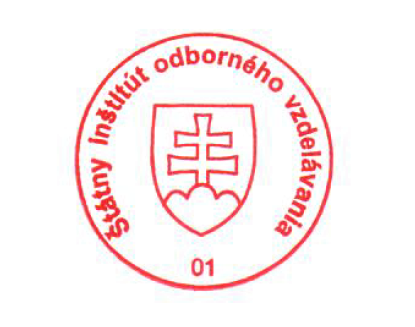    National Europass CentreState Vocational Education InstituteBellova 54/a,837 63 Bratislavaeuropass@siov.sk www.europass.sk State Vocational Education InstituteBellova 54/a,837 63 Bratislavaeuropass@siov.sk www.europass.sk 